Note: Non-Motorcycle Riders Welcome to Attend Ceremony 3PM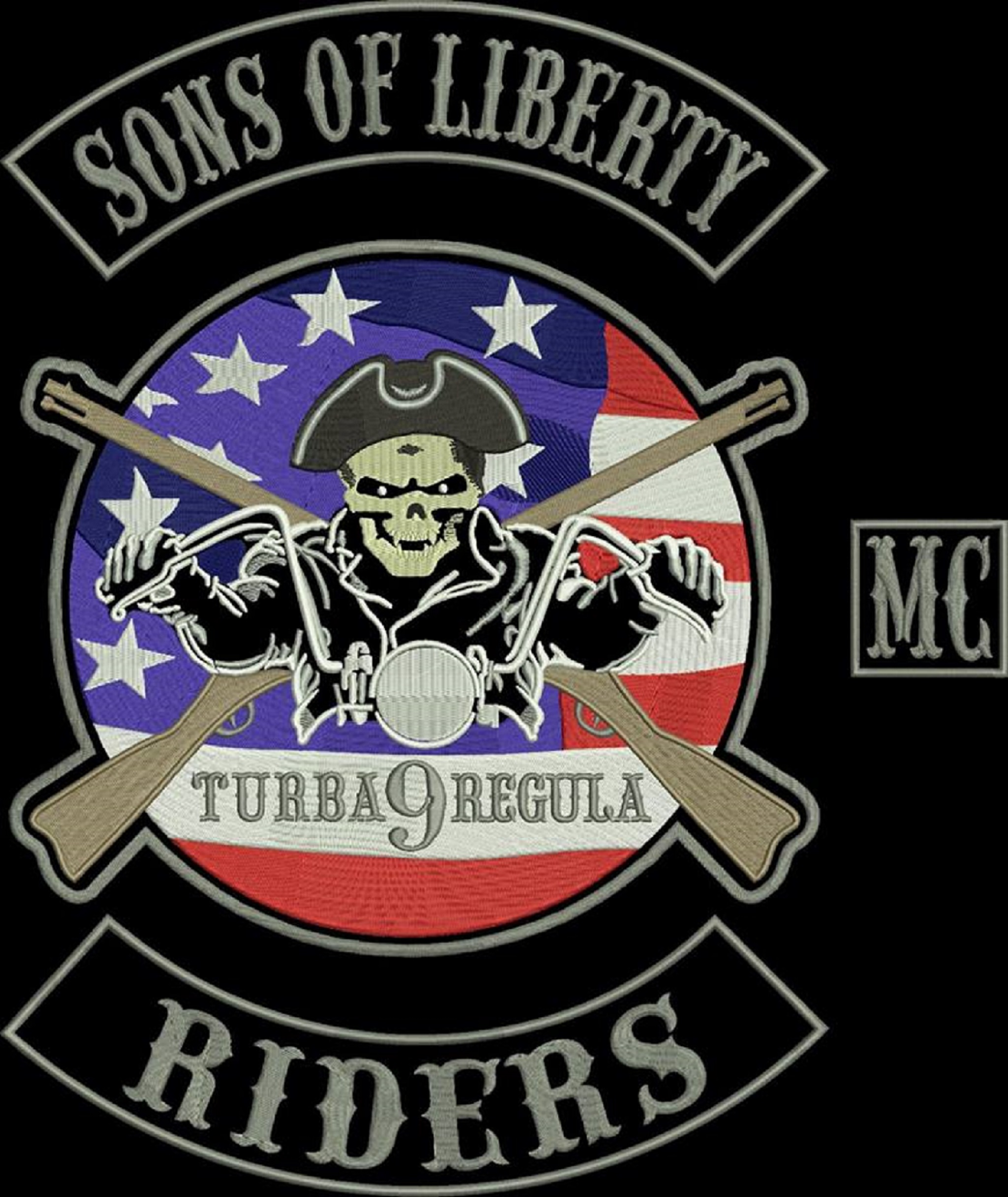 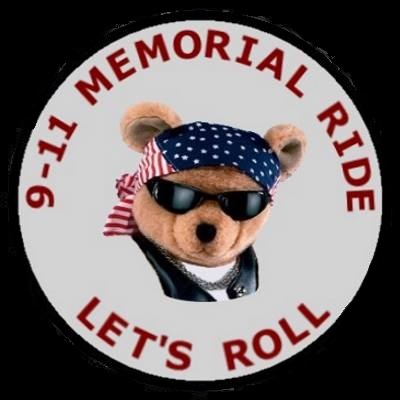 